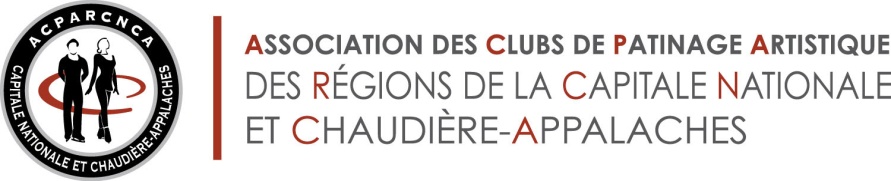 FORMULAIRE D’AUTORISATIONPermission d’utiliser : photos - enregistrement audio  - vidéoJe soussigné(e) __________________________________, par la présente autorise le club de ___________________________________________à utiliser et publier les photos et/ou les vidéos prises lors de _______________________________2015-2016 pour son site Internet, sa page Facebook, pour toute publication que ce soit sur un babillard dans l’aréna ou dans un journal local ou sur le site web et la page Facebook de l’Acparcnca. Nom du patineurNo patinage canada : 				Signature du parent ou du tuteurDate